                     Общество  с  ограниченной    ответственностью      «РайдоТур»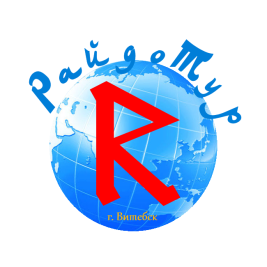                 Республика Беларусь 210026, г.Витебск, ул.Толстого, д.4, комн.27,        УНП 391355985,                   тел. +375 (212)358635, тел/факс +375(212)358735Экскурсионно - автобусный тур в Грузию с отдыхом  на море «ЛЮБОВЬ И ГРУЗИЯ» (16 дней, 2 транзитных ночлега в России, 2 ночи в Тбилиси с экскурсиями  8 ночей на Черноморском побережье в КОБУЛЕТИ С 3х разовым питанием+доп. экскурсии)АВТОБУС СЛЕДУЕТ по маршруту с остановками: МИНСК, ЖОДИНО, БОРИСОВ, ОРША,  ВИТЕБСК, СМОЛЕНСК, БРЯНСК, ОРЕЛ, РОСТОВ-на-ДОНУ,Бонусы тура, включенные в стоимость: обзорная экскурсия по Тбилиси + винный погреб с беспл. дегустацией, экскурсия в Джвари – Мцхета - Светицховели, экскурсия в Кахетию (Бодбе, Сигнахи, Алазанская долина) + посещение винзавода KTW с беспл.дегустацией, + вечерняя экскурсия по БАТУМИ БЕСПЛАТНО!В Тбилиси по прибытию угощаем грузинским вином!В стоимость тура включено:проезд автобусом туристического класса с кондиционером и телевизорамиуслуги сопровождающего группы;2 транзитных ночлега в Ростове-на-Дону с завтраками2  ночи в г.Тбилиси на завтраках с экскурсионной программой :обзорная экскурсия по г.Тбилиси + винный погреб с бесплатной дегустациейэкскурсия в Джвари-Мцхета-Светицховелиэкскурсия в Кахетию (Бодбе, Сигнахи, Алазанская долина)посещение винзавода KTW  в с. Патардзеули с бесплатной дегустациейПроживание на море в Кобулети 8 ночей. Гостиница 3*. Питание на море - полный пансион (завтрак, обед, ужин)  По прибытию в Тбилиси угощаем виномВечерняя экскурсия по Батуми в ПОДАРОК!Примечание: на детей от 5 до 10 лет при двух взрослых скидка 50$Дополнительно оплачивается: Транспортно-туристическая услуга – 190 б.р. (для первого и последнего заезда- комбипрограмма - 140 б.р.)           можно оплачивать в два этапа: 100 б.р.+ 90 б.р. (за месяц до выезда)для  комбитуров на 10.06, 14.06, 17.09, 21.09 - дополнительно оплачивается перелет в одну сторону около 115 евросумма (в долларах), указанная  в таблице оплачивается за пределами территории РБ принимающей сторонемедицинская страховка – 6,2 долларов США в бел.руб. по курсу НБРБ на день оплаты;             детям до 17 лет страховка бесплатноэкскурсии по желаниюличные расходы.Во время отдыха на море выезд на экскурсии по желанию за доп. плату:Экскурсии в регион Кутаиси: Мы с вами посетим  величественный храм Баграта — это визитная карточка Кутаиси,  шедевр средневековья.  Главная особенность храма Баграта  — это его по-настоящему грандиозные масштабы. Он расположен на горе и виден с практически из любой точки города, а с этого места открываются невероятно живописные виды на Кутаиси, реку Риони и Рачинский хребет.
Далее направимся в монастырь - академию Гелати. Этот прекрасно отреставрированный выдающийся памятник грузинского зодчества, центр духовной и научной жизни средневековья, усыпальница грузинских царей, культовое место для паломников. Он расположен в 11 км от города Кутаиси и находится под охраной ЮНЕСКО как объект культурного и исторического мирового наследия.Поедем в уникальную природную пещеру «Прометея», в городе Цхалтубо, недалеко от Кутаиси. Это самая большая пещера в Грузии. Тут можно полюбоваться на причудливой формы сталактиты и сталагмиты и прогуляться на лодке по подземной реке. Вы погрузитесь в атмосферу нереальности, которую создавала природа на протяжении миллионов лет. Постоянная температура внутри пещеры 14 градусов.Изюминкой экскурсии этого дня станет заповедник «Сатаплия» - это не только красивая карстовая пещера, но и целый заповедник с множеством интересных уголков, которые будут интересны и взрослым и детям. Основными достопримечательностями здесь считаются следы динозавров, которым примерно 150 миллионов лет, карстовая пещера,  смотровая площадка над пропастью со стеклянным прозрачным полом (высшая точка заповедника), треккинговая тропа, Колхидский лес.   (15$ + входные билеты – при группе не менее 15 человек)водопад  Кинчха  + каньон Мартвили – это одни из основных запоминающихся  достопримечательностей Аджарского региона, которые мы настоятельно рекомендуем посетить.  Водопад Кинчха - самый большой водопад каскада, состоящий из двух ступеней, и природная достопримечательность Западной Грузии. Места эти достаточно дикие и нецивилизованные, но этим еще более привлекательные  и загадочные. Впадая в реку и омывая белоснежные камни, водопады формируют озёрца с кристально чистой и немного прохладной водой, в которых  можно искупаться. Самой же красивой изюминкой этой местности, ради чего стоит сюда приехать, является белоснежная часть каньона реки Окаце. Для того что бы увидеть и ощутить всю эту красоту, необходимо всего лишь немного пройтись по ущелью реки.Каньон Мартвили - уникальный памятник природы со следами доисторических животных, от красоты которого захватывает дух. Стены каньона представляют собой каменную арку. Благодаря очень высокой влажности здесь растут красивые лианы, а стены каньона покрывают многолетние мхы.
По Мартвильскому каньону можно совершить лодочную прогулку, рассмотреть его красоту вблизи и получить незабываемые впечатления. Лодки здесь выдают напрокат.
Можно совершить и пешую прогулку вдоль всего течения реки. Здесь очень красивая природа: большой водопад, спадающий с огромной высоты, много маленьких водопадов и ручейков, которые образует прекрасные голубые озера с прозрачной водой. (15$ + входные билеты в каньон –  при группе не менее 15 человек)Туроператор не несет ответственность: за задержки, связанные с дорожной обстановкой, пробками на дорогах и время, потраченное на прохождение границыВнимание: в программе тура могут быть изменения: порядок экскурсий может быть изменен по времени и датам проведения в зависимости от времени работы экскурсионных объектов на маршруте следования и погодных условийСтоимость раннего бронирования до 20.03.2018!Размещение в КОБУЛЕТИ -  Cristal GB 3*  - выезд из Витебска!  Примечание: на детей от 5 до 10 лет при двух взрослых скидка 50$1 день Отправление из Минска ориентировочно в 13:00, Отправление из Витебска ориентировочно в 17:00 транзит по территории Беларуси и России, ночной переезд.2 день Прибытие в Ростов-на-Дону. Размещение в отеле, где созданы все условия для комфортного отдыха. Ночлег. Завтрак.по желанию вечером вы самостоятельно можете прогуляться по знаменитой набережной Ростова-на-Дону – это самое красивая часть города,  которая простирается вдоль реки Дон почти на 2 километра. На этом участке река Дон имеет действительно царское "обрамление" и отличается небывалой помпезностью.3 деньЗавтрак. Ранний выезд из отеля. Транзит по территории России. Пересечение   российско-грузинской границыА далее вас ожидает одна из самых красивых дорог в мире – Военно-грузинская дорога. Всё это неописуемой красоты места, где так и хочется остановить время, чтобы вдоволь налюбоваться бесконечной магией горных громадин.Мы с вами  проедем по Дарьяльскому ущелью -  очень живописное место, где скалы возвышаются на 1000 метров. Своеобразный проход через Главный Кавказский хребет, важнейший еще с древних времен. Ущелье было описано Пушкиным и ЛермонтовымСделаем остановку на смотровой площадке «Дружба народов», где во всей красе отрывается великолепие этих горных мест. Достигнем Крестового перевала — его называют еще перевал Джвари, высшая точка военно-грузинской дороги высотой 2395 м над уровнем моря, перевал связывает долины рек Терек и Арагви. У вас будет ощущение, что поднимаешься выше облаков.Посмотрим Крепость Ананури - это сооружение еще феодальной эпохи, которая служила форпостом для правителей этих земель.Полюбуемся Жинвальским  водохранилищем -  одним из самых красивых искусственных водоёмов в Грузии. Прибытие в Тбилиси после обеда, размещение в отеле недалеко от центра города. Свободное время. Ночлег  в отеле.4 день Завтрак в отеле. Выезд на экскурсии:Джвари-Мцхета-Светицховели-Бодбе-Сигнахи-Алазанская долина – Винзавод + Дегустация…………………………………………………………………………..Сегодня мы познакомимся с винодельческим  регионом  Грузии – КАХЕТИЕЙ, на территории которой располагается близко 65% всех виноградников Грузии.8.30 - Направляемся к монастырю Джвари («Крест»), храм VI века откуда открывается потрясающий вид на Мцхету и на слияние двух главных рек Грузии – Куры и Арагви. Монастырь является  как бы продолжением формы отвесной скалы. Необычайная красота места, вдохновила гениального русского писателя  Лермонтова. Действия поэмы «Мцыри» развивается здесь «где сливаются шумя, обнявшись будто две сестры, струи Арагвы и Куры, был монастырь». Действующий монастырь Джвари - жемчужина грузинской христианской архитектуры.После посетим с вами  Древнюю столицу Восточного Грузинского царства (Иверии) – город Мцхета. Это святое место для каждого грузина. Город был основан во 2-й половине I тысячелетия до н.э. и оставался столицей до V в. н. э. За уникальные христианские реликвии Мцхету называют «Вторым Иерусалимом». Мы побываем в одном из главных духовных центров страны Храм Светицховели (в переводе «Животворящий Столп»), в основании которого захоронена одна из главных христианских святынь - Хитон Господень. Обязательно пройдем по старинным улицам Мцхеты, прогуляемся по сувенирному базару.По дороге в мы остановимся в селе Патардзеули (если успеваем по времени)и посетим винзавод KTW, где состоится бесплатная дегустация. Здесь вы сможете приобрести качественное вино местного производства Далее едем на экскурсию  в женский монастырь в Бодбе. По преданию, именно здесь в 335 г. скончалась Святая Нино (христианская просветительница Грузии). Над ее могилой царь Мириан в VI в. построил церковь и основал женский монастырь. Здесь недалеко в ущелье находится источник Святой Нино с целебной водой. В настоящее время там построена купальня и маленькая церковь. У нас с вами будет возможность прогуляться по красивому саду монастыря, утопающему в цветах и зелени Продолжим путешествие в один из самых красивых городов винного региона город  любви – Сигнаги.  Этот уютный город прекрасно соединил в себе элементы южно-итальянского и грузинского архитектурных тонкостей и был полностью отреставрирован по программе «Старому городу - новую жизнь». У нас с вами будет  возможность полюбоваться прекрасным видом на Алазанскую долину и горный хребет Кавказа. А также Вы увидите крепость Сигнахи, входящую в список самых известных и крупных крепостей Грузии.………………………………………………………………………………………. Возвращение в Тбилиси. Отдых.Вечером в 20.00 – праздничный ужин «Гамарджоба, Грузия» в национальном ресторане - мы  будем пробовать знаменитые грузинские блюда и вина под зажигательные танцы и песни народного ансамбля  (по желанию - доп. плата 20$). Танцуют все!!!5 деньЗавтрак в отеле. Выселение.Обзорно- пешеходная  экскурсия  по чарующему городу  Тбилиси  - в этот день вы увидите, чем дышит и живет этот легендарный город   Наша экскурсия начнется с осмотра Цминда Самеба - грандиозного собора  Святой Троицы в Тбилиси - главного кафедрального собора Грузинской православной церкви,  находящегося  в Тбилиси на холме св. Ильи, занимающего по объемам первое место в мире и одного из высочайших в Европе. Далее мы посетим  церковь Метехи, которая была построена в 1278-84г., где по преданию молилась царица Тамара.Затем по канатной дороге поднимемся к Нарикала - крепостному комплексу различных эпох, откуда открывается прекрасная панорама Тбилиси. Мы насладимся видами водопадов и инжировой рощи  в скалистом ущелье и, спустившись по улочкам, осмотрим знаменитый на весь мир квартал серных бань - Абанотубани, известный своим комплексом, стоящим на естественных сернистых источниках. Затем мы пройдёмся по улице Шарден с ее картинными галереями, магазинами антикварных ковров и сувенирными лавками. Посетим современный мост, которому было дано название «МОСТ МИРА», он является вторым в мире по сложности архитектуры. После мы посетим церковь Сиони и Базилику Анчисхати, самую старую из сохранившихся церквей, датируемую VI веком. Так же мы увидим уникальную площадь, аналога которой нет в мире, на ней расположены синагога, армянская церковь, мечеть и грузинская православная церковь.Посещение винного погреба с бесплатной дегустацией. У вас будет прекрасная возможность приобрести настоящее качественное грузинское вино  по минимальной стоимостиПосле экскурсии в 13.00 отправление в  г.КОБУЛЕТИ . Прибытие вечером РазмещениеВ КобулетиРазмещение в Cristal GB Hotel 3*+Расположен в 3 минутах ходьбы от берега Черного моря. К услугам гостей ресторан, и бесплатный WiFiСветлые номера отеля оснащены кондиционерами, телевизорами и холодильниками. В каждом есть ванная комната с феном и бесплатными туалетно-косметическими принадлежностями.На территории отеля Cristal GB работает сауна, круглосуточная стойка регистрации, камера хранения багажа. Для гостей разбит сад и обустроена детская игровая площадка.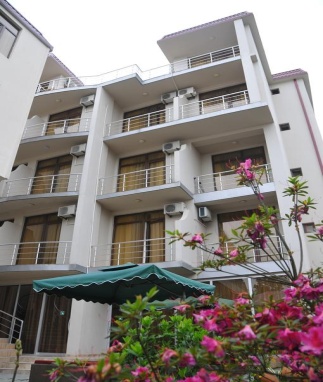 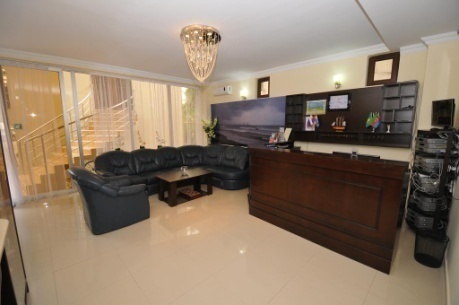 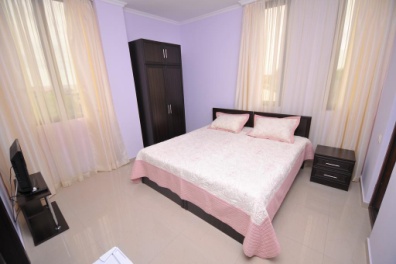 6  деньОтдых на море. Проживание в гостинице. Завтрак, обед, ужинВечером  в 17:00  Подарок от принимающей стороны – двухчасовая экскурсия по столице Аджарии БАТУМИ – это важнейший культурный, экономический и туристический центр Грузии. Все очарование современного южного города и морского курорта третьего тысячелетия олицетворяет собой солнечный Батуми. Это сказочный город, сверкающий огнями - настоящий грузинский Лас-Вегас, он вас одновременно очарует и покорит своей красотой!  Вы сможете  посмотреть улочки старого города,  Приморский бульвар — едва ли не самый длинный в мире,  изысканную площадь Пьяцца с узорной  мостовой и  итальянским колоритом, район Аргонавтов, небоскребы, площадь Европы,  танцующие фонтаны и сияющие дворцы.7  деньОтдых на море.  Проживание в гостинице. Полный пансион (завтрак, обед, ужин)8 день  Отдых на море.  Проживание в гостинице. Полный пансион (завтрак, обед, ужин)9 день  Отдых на море.  Проживание в гостинице. Полный пансион (завтрак, обед, ужин)Экскурсионный день (Кутаиси-храм Баграта-академия Гелати- пещеры «Прометея», заповедник «Сатаплия») по желанию доп.плата. (15$ +вход.билет)10 день  Отдых на море. Проживание в гостинице. Полный пансион (завтрак, обед, ужин)11 день  Отдых на море. Проживание в гостинице Батуми. Полный пансион (завтрак, обед, ужин)Экскурсионный день (каскад водопадов Кинчха+каньоны Мартвили+катание на лодках по каньону) по желанию доп.плата (15$+ вход.билет в каньон)12 деньОтдых на море.  Проживание в гостинице. Полный пансион (завтрак, обед, ужин)13 день Отдых на море. Проживание в гостинице. Завтрак. Обед.  Выселение из номеров после обеда. Выезд вечером Ночной переезд.14 деньТранзит по территории России. Прибытие  в Ростов-на-Дону. Ночлег в отеле.15 деньЗавтрак в отеле. Освобождение номеров. Отправление   в Витебск.  Ночной переезд16  деньПрибытие в Витебск ранним утром  Номер заездаДаты тура(выезд / возвращение)Стоимостьтура (USD)КОБУЛЕТИCristal GB 3* (FB)14.06.- 28.06 (комби- самолетом на Тбилиси, обратно автобусом)250+перелет Минск-Тбилиси21.06 - 06.0730029.06 – 14.07         31007.07 – 22.0731015.07 – 30.0731023.07 – 07.0832031.07 – 15.0832008.08 – 23.0832016.08 – 31.0832024.08 – 08.0932001.09 – 16.0931009.09 – 24.0931017.09 – 30.09 (комби- туда автобусом, обратно самолетом из Батуми)240+ перелет Батуми-Минск